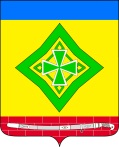 Совет Ладожского сельского поселенияУсть-Лабинского районаРЕШЕНИЕ«3» июня 2021 года							      № 2ст. Ладожская                                                            	                протокол № 33О проведении опроса граждан по вопросу ликвидации МКУК «Ладожской сельской библиотеки» Ладожского сельского поселения Усть-Лабинского районаВ соответствии с Федеральным законом от 06.10.2003 года № 131-ФЗ «Об общих принципах организации местного самоуправления в Российской Федерации, Федерального закона от 29.12.1994 года № 78-ФЗ «О библиотечном деле», Уставом Ладожского сельского поселения Усть-Лабинского района.Совет Ладожского сельского поселения решил:1. Провести опрос граждан в письменной форме  по вопросу: «Согласны ли Вы, чтобы МКУК «Ладожская сельская библиотека» была ликвидирована?»2. Опрос назначить на  15 июня 2021 года с 9.00 до 17.00.3. Настоящее решение довести до сведения жителей Ладожского сельского поселения  Усть-Лабинского района Краснодарского края не позднее 10 дней со дня принятия настоящего решения.4. Утвердить:4.1. Методику проведения опроса граждан Ладожского сельского поселения Усть-Лабинского района Краснодарского края по вопросу ликвидации МКУК «Ладожская сельская библиотека»  согласно приложению № 1 к решению.4.2. Состав комиссии по подготовке и проведению опроса граждан согласно приложению № 2 к решению.4.3. Форму опросного листа согласно приложению № 3 к решению.4.4. Протокол опросного листа согласно приложению № 4 к решению.5. Обнародовать на официальном сайте Администрации Ладожского сельского поселения в информационно-телекоммуникационной сети «Интернет».Председатель Совета Ладожского сельского поселения                                       В.А.ОстровскийГлава Ладожского сельского поселения                                        Т.М.МарчукПриложение №1                                                                       к решению СоветаЛадожского сельского поселенияУсть-Лабинского района                                                                                          от 3 июня 2021 года № 2 протокол  33                                                                                      Методика проведения опроса граждан Ладожского сельского поселения Усть-Лабинского района Краснодарского края по вопросу ликвидации МКУК «Ладожской сельской библиотеки» 1. Общие положения1.1. Методика проведения опроса граждан (далее – Методика) разработана в соответствии с Федеральным законом от 06.10.2003 № 131 – ФЗ «Об общих принципах организации местного самоуправления в Российской Федерации», Законом Краснодарского края от 7 июня 2004 года № 717-КЗ «О местном самоуправлении в Краснодарском крае», Уставом Ладожского сельского поселения Усть-Лабинского района.1.2. Мнение жителей Ладожского сельского поселения Усть-Лабинского района, выявленное в ходе опроса, носит для органов местного самоуправления Ладожского сельского поселения Усть-Лабинского района и органов государственной власти Краснодарского края рекомендательный характер. 1.3. В опросе имеют право участвовать жители Ладожского сельского поселения Усть-Лабинского района, обладающие избирательным правом.1.4. Участие в опросе является свободным и добровольным. Во время опроса никто не может быть принужден к выражению своих мнений и убеждений или отказу от них.1.5. Опрос может проводиться на всей территории Ладожского сельского поселения Усть-Лабинского района или на части его территории.2. Комиссия по подготовке и проведению опроса граждан2.1. В целях организации проведения опроса граждан создается комиссия по проведению опроса граждан (далее - комиссия). 2.2. Состав Комиссии, сформированный на основе предложений инициаторов проведения опроса, утверждается решением Совета одновременно с принятием решения Советом о назначении опроса.        2.3. Состав Комиссии может формироваться из числа представителей органов государственной власти Краснодарского края, депутатов Совета, представителей администрации Ладожского сельского поселения Усть-Лабинского района, муниципальных предприятий и учреждений, представителей органов территориального общественного самоуправления, общественных объединений, действующих на территории Ладожского сельского поселения Усть-Лабинского района,  в зависимости от вопроса, выносимого на опрос.2.4. Комиссия созывается Председателем Совета, не позднее чем на третий день с даты обнародования (опубликования) решения о назначении опроса граждан. На первом заседании комиссия избирает из своего состава председателя комиссии, заместителей председателя комиссии и секретаря комиссии.2.5. Комиссия:2.5.1. организует исполнение настоящего Положения при проведении опроса;2.5.2. организует оповещение жителей Ладожского сельского поселения Усть-Лабинского района  о вопросе (вопросах), выносимом (выносимых) на опрос, методике, пунктах и дате проведения опроса;2.5.3. информирует жителей Ладожского сельского поселения Усть-Лабинского района о проведении опроса (дате, времени и сроках его проведения, вопросе (вопросах), выносимом (выносимых) на опрос, методике проведения опроса, месте проведения опроса (пунктов проведения опроса) и месте нахождения комиссии) не позднее чем за десять дней до дня проведения опроса;2.5.4. обеспечивает изготовление опросных листов;2.5.5. составляет списки жителей муниципального образования, участвующих в опросе;2.5.6. утверждает список пунктов опроса, адреса их размещения, обеспечивает оборудование пунктов опроса;2.5.7. устанавливает результаты опроса;2.5.8. взаимодействует с органами местного самоуправления, общественными объединениями и представителями средств массовой информации;2.5.9. осуществляет иные полномочия в соответствии с настоящим Порядком.2.6. Полномочия комиссии прекращаются после официального опубликования установленных результатов опроса в порядке, установленном частью 11 настоящего Положения.2.7. Администрация Ладожского сельского поселения Усть-Лабинского района обеспечивает комиссию необходимыми помещениями, материально-техническими и финансовыми средствами, осуществляет контроль над расходованием выделенных средств.3. Процедура проведения опроса граждан     3.1. Опрос проводится по месту жительства участников опроса в период и время, определенные в решении Совета о назначении опроса.3.2. Опрос проводится в течение одного или нескольких дней следующими методами:3.2.1. поквартирного (подомового) обхода граждан;3.2.2. на пунктах проведения опроса.3.3. Поквартирный (подомовой) обход осуществляется в рабочие дни в течение дней проведения опроса, указанных в решении Совета о проведении опроса.3.4. Поквартирный (подомовой) обход осуществляется членами комиссии.В необходимых случаях комиссия опроса вправе привлекать к осуществлению опроса путем поквартирного (подомового) обхода лиц на основании гражданско-правового договора, форма которого утверждается комиссией.Условия и порядок оплаты услуг лиц, привлекаемых к осуществлению опроса путем поквартирного (подомового) обхода, определяются указанным договором.3.5. Лица, осуществляющие поквартирный (по домовой) обход, не вправе побуждать участников опроса голосовать за какой-либо из вариантов ответа на вопрос опроса либо отказаться от голосования по вопросам опроса.3.6. Лицу, осуществляющему поквартирный (подомовой) обход, в день начала проведения опроса передаются опросные листы, а также письменное разъяснение по заполнению опросного листа и документ, удостоверяющий его полномочия, форма которого утверждается комиссией.О передаче документов, указанных в настоящем пункте, комиссией составляется акт, в котором указываются дата и время его составления, а также количество передаваемых опросных листов, их порядковые номера. Указанный акт подписывается председателем комиссии и лицом, которому переданы указанные документы.3.7. При проведении опроса граждан в форме поквартирного (подомового) обхода или на пункте проведения опроса лицо, осуществляющее опрос, должно ознакомить опрашиваемого с вопросом (вопросами), вынесенным (вынесенными) на опрос, и порядком заполнения опросного листа. При предъявлении документа, удостоверяющего личность и адрес места жительства, опрашиваемый расписывается в списке участников опроса, получает опросный лист, записывает в опросный лист свои фамилию, имя и отчество, адрес места жительства, дату рождения, данные документа, удостоверяющего личность, ставит любой знак в квадрате рядом с вариантом ответа («За», «Против») в соответствии со своим волеизъявлением и здесь же расписывается и проставляет дату подписи. По просьбе опрашиваемого эти сведения может внести в опросный лист член комиссии, но ставит знак в соответствующем квадрате, расписывается и проставляет дату росписи сам опрашиваемый.3.8. Использование карандаша при заполнении опросного листа не допускается.4. Результаты опроса4.1. В день, следующий за днем окончания опроса, комиссия подсчитывает результаты опроса. Результаты опроса фиксируются в протоколе заседания комиссии.4.2. На основании полученных результатов составляется протокол, в котором указываются следующие данные:4.2.1 номер экземпляра протокола;4.2.2. дата составления протокола;4.2.3. инициатор проведения опроса;4.2.4. сроки проведения опроса (дата начала и дата окончания - в случае, если опрос проводился в течение нескольких дней);4.2.5. территория опроса (если опрос проводился на части территории муниципального образования, обязательно указываются наименование и границы данной территории);4.2.6. формулировка вопросов, предложенных при проведении опроса;4.2.7. число граждан, имеющих право на участие в опросе;4.2.8. число граждан, принявших участие в опросе;4.2.9. количество голосов, поданных "за" вопрос, вынесенный на опрос;4.2.10. количество голосов, поданных "против" вопроса, вынесенного на опрос;4.2.11. одно из следующих решений: признание опроса состоявшимся, признание опроса несостоявшимся, признание опроса недействительным;4.3. Если опрос проводился по нескольким вопросам, то подсчет голосов и составление протокола по каждому вопросу производится отдельно.4.4. Недействительными признаются опросные листы:4.4.1. не соответствующие форме и требованиям пункта 9.1. части 9 настоящего Положения;4.4.2. не имеющие подписей членов комиссии;4.4.3. по которым невозможно достоверно установить волеизъявление участника опроса;4.4.4. не содержащие какие-либо данные об участнике опроса, предусмотренные пунктами 9.1.1. – 9.1.6. части 9 настоящего Положения.4.5. Комиссия признает опрос несостоявшимся в случае, если число действительных опросных листов оказалось менее 50 процентов от общего числа граждан, принявших участие в опросе.4.6. Комиссия признает опрос недействительным в случае, если допущенные при проведении опроса нарушения не позволяют с достоверностью установить результаты голосования граждан, принявших участие в опросе.4.7. Вынесенный на опрос вопрос считается одобренным, если за него проголосовало более половины опрошенных.4.8. Протокол о результатах опроса составляется в трех подлинных экземплярах и подписывается всеми членами комиссии. Член комиссии, не согласный с протоколом в целом или с отдельными его положениями, вправе изложить в письменной форме особое мнение, которое прилагается к первому экземпляру протокола. К первому экземпляру протокола также прилагаются поступившие в комиссию письменные жалобы, заявления и принятые по ним решения. Ко второму экземпляру протокола прилагаются заверенные копии жалоб, заявлений и принятых по ним решений.4.9. Документы, связанные с подготовкой и проведением опроса, передаются комиссией в Совет  в течение трех дней после установления результатов опроса.4.10. Форма протокола заседания комиссии о результатах опроса устанавливается решением Совета  о назначении опроса.4.11. Результаты опроса подлежат официальному опубликованию в средствах массовой информации и размещению на официальном сайте администрации и Совета Ладожского сельского поселения Усть-Лабинского района в сети Интернет не позднее чем через 10 дней со дня проведения (даты окончания проведения) опроса. Приложение №2                                                                       к решению СоветаЛадожского сельского поселенияУсть-Лабинского района                                                                                          от 3 июня 2021 года № 2 протокол  33                                                                                      Состав комиссиипо подготовке и проведению опроса гражданпо вопросу ликвидации МКУК «Ладожской сельской библиотеки» Ладожского сельского поселения Усть-Лабинского районаПриложение №3                                                                       к решению СоветаЛадожского сельского поселенияУсть-Лабинского района                                                                                          от 3 июня 2021 года № 2 протокол  33                                                        Форма опросного листаУважаемые жители!МКУК «Ладожская сельская библиотека» обслуживает население  одного сельского населенного пункта: Ладожское сельское поселение. Численность населения которого составляет – 15967 человек, что позволяет считать нецелесообразным содержать работника и здание библиотеки для обслуживания небольшого количества жителей.В связи с этим возникает необходимость ликвидации МКУК «Ладожской сельской библиотеки». В соответствии со ст. 23 Федерального закона от 29.12.1994 № 78- ФЗ «О библиотечном деле» решение о реорганизации или ликвидации муниципальной библиотеки, может быть принято только с учетом результатов опороса жителей, проживающих на территории данных населенных пунктов.Инициатором опроса является комиссия по проведению опроса.Подписи лиц, проводивших опрос:__________________________________________________________________________________Опросный лист населения Ладожского сельского поселения  Усть-Лабинского района Краснодарского края для принятия решения о ликвидации МКУК «Ладожской сельской библиотеки» Приложение №4                                                                       к решению СоветаЛадожского сельского поселенияУсть-Лабинского района                                                                                          от 3 июня 2021 года № 2 протокол  33  ПРОТОКОЛ №____О РЕЗУЛЬТАТАХ ПРОВЕДЕНИЯ ОПРОСА ГРАЖДАНЛадожского сельского поселения МКУК «Ладожская сельская библиотека»«___» _______ 20___ г.Инициатором опроса является комиссия по проведению опроса.Сроки проведения опроса (дата начала) 15 июня 2021 года. Территория опроса: станица ЛадожскаяФормулировка вопроса, выносимого на опрос: ликвидация  МКУК «Ладожская сельская библиотека» Ладожского сельского поселения Усть-Лабинского района.Председатель Комиссии                        ______________________  Д.В.КрымовЗаместитель председателя Комиссии  _____________________ А.В. КиорковаЧлены   Комиссии                            _______________________ Т.С.Снеговская   	                     ________________________  Ю.А.Литвинова                                                             ________________________  А.В.Чигирев                                                            _______________________  А.В.ПетраковаКрымов Дмитрий Викторович,председатель комиссиизаместитель главы Ладожского сельского поселения Усть-Лабинского районаКиоркова Анна Владимировна,заместитель председателя комиссииначальник юридического отдела администрации Ладожского сельского поселения Усть-Лабинского районаКарпович Любовь Владимировна, секретарь комиссииглавный специалист отдела ЖКХ администрации Ладожского сельского поселения Усть-Лабинского районаЧлены комиссии:Члены комиссии:Литвинова Юлия Алексеевнаглавный специалист общего отдела администрации Ладожского сельского поселения Усть-Лабинского районаСнеговская Татьяна Сергеевнаспециалист 1 категории юридического отдела администрации Ладожского сельского поселения Усть-Лабинского районаЧигирев Александр Владимировичдепутат избирательного округа № 2 Совета Ладожского сельского поселения Усть-Лабинского районаПетракова Анна Васильевнапредседатель ТОС Ладожского сельского поселения Усть-Лабинского районаДата опросаФИО сельского жителяДата рожденияДокумент, удостоверяющей личностьАдрес проживанияВопрос: Согласны ли Вы, чтобы МКУК «Ладожская сельская библиотека» Ладожского сельского поселения была ликвидирована?Варианты ответа: «ЗА» или «ПРОТИВ»Подпись опрашиваемогоПодпись опрашиваемого1.Число граждан, имеющих право на участие в опросе2.Число граждан, принявших участие в опросе3.Количество голосов, поданных «ЗА»4.Количество голосов, поданных «ПРОТИВ»5.Результаты проведения опроса